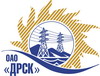 Открытое акционерное общество«Дальневосточная распределительная сетевая  компания»ПРОТОКОЛ ПЕРЕТОРЖКИПРЕДМЕТ ЗАКУПКИ: электронный открытый запрос предложений на право заключения Договора на выполнение работ «Ремонт ВЛ-10 кВ ПС Белогорская Ф-14, ПС Амурсельмаш Ф-22» для нужд филиала «Амурские электрические сети» (закупка 18 раздела 1.1.  ГКПЗ 2013 г. ОЗП ЭТП).Плановая стоимость: 1 253 000,0 руб. без НДС.			ПРИСУТСТВОВАЛИ: два члена постоянно действующей Закупочной комиссии 2-го уровня. ВОПРОСЫ ЗАСЕДАНИЯ ЗАКУПОЧНОЙ КОМИССИИ:В адрес Организатора закупки поступила 2 (две) заявки на участие в переторжке, конверт с которой был размещен в электронном виде на www.b2b-energo.ru Вскрытие конвертов было осуществлено в электронном сейфе Организатора закупки на [www.b2b-energo.ru автоматически.Дата и время начала процедуры вскрытия конвертов с заявками на участие в переторжке: 15:00 благовещенского времени 17.06.2013 г.Место проведения процедуры вскрытия конвертов с заявками на участие в закупке: 675000, г. Благовещенск, ул. Шевченко, 28 каб. 235.В конвертах обнаружены заявки следующих Участников закупки:РЕШИЛИ:Утвердить протокол переторжкиОтветственный секретарь Закупочной комиссии 2 уровня                              О.А.МоторинаТехнический секретарь Закупочной комиссии 2 уровня                                    О.В.Чувашова            № 336/УР-Пг. Благовещенск17 июня 2013 г.№п/пНаименование Участника закупки и его адрес Общая цена заявки до переторжки, руб. без НДСОбщая цена заявки после переторжки, руб. без НДСОАО "Дальтехэнерго" (690091, Россия, Приморский край, г. Владивосток, ул. Уборевича, 10, стр.9)1 095 000,0 1 055 000,0ООО "АСЭСС" ((Амурская область, г. Благовещенск) ул. 50 лет Октября 228)1 080 000,01 057 667,0